Washington County Health Department1302 Pennsylvania AvenueHagerstown, MD 21742240-313-3216Washcohealth.orgRFQ-2020-03Parking Lot Filling Cracks, Sealing, Line Stripping and Curb Painting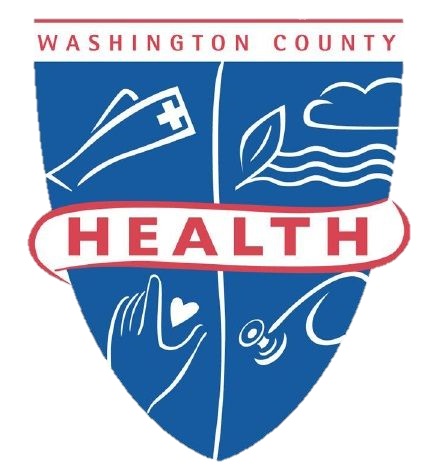 August 12, 2019REQUEST FOR QUOTATIONRFQ-2020-03Company Name:___________________________________Address:____________________________________________________________________________________________Contact Name:____________________________________Contact Title:_____________________________________Email: ____________________________________________Parking Lot Filling Cracks, Sealing, Line Stripping and Curb PaintingRFQ-2020-03QUOTATION DUE:  Monday, September 9, 2019, no later than 10:00 a.m. and must be time-stamped in the Procurement Office.  Opening of quotations will follow.  Interested parties are invited to attend.QUOTATIONS TO BE ADDRESSED TO:  Washington County Health Department Purchasing Office, Attn:  Brenda Cole, Procurement Specialist, 1302 Pennsylvania Avenue, Room 306, Hagerstown, MD 21742 and enclosed in a sealed opaque envelope marked “QUOTATION – Parking Lot” and bearing the vendor’s name.Having received clarification on all items of conflict or upon which any doubt arose, the undersigned proposed to furnish all labor, materials and equipment called for by said specifications and instruction for the cost as specified on the attached Quotation Proposal Form.NOTE:  Page 1 and 2 must be completed and returned with the quotation Proposal Form.We quote you as above – F.O.B.______________	Acknowledge Addenda #_____Date_______Office Signature__________________________  	#______Date______, #______Date_______Name Printed____________________________	Email_______________________________	Telephone Number_______________________	Date________________________________RFQ-2020-03REQUEST FOR QUOTATIONParking Lot Filling Cracks, Sealing, Line Stripping and Curb PaintingNOTICE TO QUOTERS & INSRUCTIONSQUOTATION SUBMISSION:  Proposals, to be entitled for consideration, must be made in accordance with the following:     		  A.	Proposals shall be made on the forms provided.  Numbers shall be stated 				both in writing and in figures.  Quotations must be signed in writing by 			the Quoter, or an authorized agent of the Quoter, if the Quoter is a 			Corporation.		  B.	Proposals shall not contain any recapitulation of work to be done.  NO 			oral proposals or modification will be considered.  Proposals shall be 			legible, clearly stated in numbers and in writing.  Erasures or changes in 			quotations must be initialed.  When an error is made in extending total 			prices, the written unit quotation price will govern.  Carelessness in 			quoting prices, or in preparation or quotation otherwise, will not relieve 			the Vendor.		C.	Proposals shall be delivered promptly on or before time, date and time			stipulated herein.  NO quotations received after such stipulated time and 			date will be considered by the Washington County Health Department.  			Quotations received after this time will be returned up-opened.  The 			Washington County Health Department assumes no responsibility for the 			timely deliverance of mailed quotations.  Ample time should be allowed 			for the transmittal of quotations by mail, and postmarks indicating the 			date of mailing will not be considered as evidence of intent to submit 			quotations in proper time for the opening.  	2.  	ACCESS TO SITE:  Quoters may gain access to the parking lot by contacting Steve 		Christman, Maintenance Supervisor at 301-331-7174.	3.	AWARD OF CONTRACT:  The total sum quotation will be used as the basis for 		evaluation and award.  If an award of Contract is made, it will be made to the 		responsive, responsible Quoter who submits the lowest total sum quotation.  		Carelessness in quoting prices, or in preparation of quotation otherwise, will not 		relieve the Quoter.  		4.	DISPUTES:  In cases of disputes as to whether or not an item or service quoted or 		delivered meets specifications, the decision of the Washington County Health 		Department shall be final and binding on both parties.	5.	EQUAL OPPORTUNITY:  The Washington County Health Department does not 		discriminate on the basis of race, color, national origin, sex, religion, age and 		disability in employment or the provision of services. 	6.	EXCEPTION:  The submission of a quote shall be considered an agreement to all 		items, conditions, and specifications provided herein and in the various 		quotation documents unless specifically noted otherwise in the proposal.	7.  	FORM OF CONTRACT:  The successful Quoter shall promptly enter into a 		contract with the Washington County Health Department within ten (10) 		calendar days after notification of award.  	8.	GENERAL:  The Request for Quotation form, This Notice to Quoters and 		Instructions, the Specification and the Quotation Form, bound herewith, shall be 		deemed a part of the contract documents for any and all divisions of the work 		and shall be referred to in interpreting said contact.	9.	INSURANCE:  The successful Consultant must show upon request and prior to 		execution a contract or issuance of Purchase Orders the agreement as required 		by the Washington County Health Department during the term of the contract 		evidence of appropriate insurance as outline in the attached copy of the 		Washington County Policy N. P-4 – Insurance Requirements for Independent 		Contractors.  The project shall be identified on the certificate and Washington 		County Health Department shall be named as additional insured on the 		certificate of insurance.	10.	INTERPRETATION, DISCREPANCIES, OMISSIONS:  Should any Quoter find 		discrepancies in, or omissions from the documents, or be in doubt of their 		meaning, or feel that the specifications are discriminatory, he/she should at once 		request in writing, an interpretation from:  Brenda Cole, Procurement Specialist, 		1302 Pennsylvania Avenue, Hagerstown, MD  21742, email:  		Brenda.cole@maryland.gov.  All necessary interpretations will be issued to all 		Quoters by the Washington County Health Department in the form of addenda 		to the specifications and such addenda shall become part of the Contract 		Documents.  Exceptions taken in no way obligates the Washington County 		Health Department to change the specifications.  Failure of any Quoter to 		receive any such addendum or interpretation shall not relieve such Quoter from 		any obligations under his quote as submitted.  The Washington County Health 		Department will assume no responsibility for oral instructions or suggestions.  		ORAL ANSWERS WILL NOT BE BINDING ON THE WASHINGTON COUNTY 		HEALTH DEPARTMENT.  No request for clarifications received after 4:00 p.m., 		local time, Monday, August 26, 2019 will be considered.	11.	PAYMENT:  Invoice shall be submitted to the Washington County Health 		Department following the completion of the work.  The invoice shall include the 		amount stipulated on the Form of Proposal for the service provided.  Payment 		will be made within thirty (30) calendars from receipt of invoice.	12.	PAYMENT OF COUNTY AND MUNICIPAL TAXES:  Effective October 1, 1993, in 		compliance with Section 1-106(b)(3) of the Code of the Public Locals Laws of 		Washington County, Maryland, “If a Bidder has not paid all taxes owed to  		Washington County or a municipal corporation in the County, The Washington		 County Health Department may reject the Bidder’s bid.”	13.	QUOTATION PRICES:  Quotation prices are to be net thirty (30) calendar days.	14.	RESERVATIONS:  The Washington County Health Department reserves the right 		to accept or reject any or all bids, to waive formalities, informalities and 		technicalities herein.  The Washington County Health Department reserves the 		right to contact a Bidder for clarifications and may, at its sole discretion, allow a 		Bidder to correct any and all formalities, informalities and technicalities in the 		best interest of the Washington County Health Department.	15.	RESPONSIBILITY AND QUALIFICATIONS:		A.  Each Quoter submitting a proposal for this work shall first examine the sites, 		      verify any dimensions pertinent to the work, and thoroughly satisfy 			 	      himself/herself to the conditions under which he/she will operate or that will 		      in any manner affect any work under his/her Contract.  The Quoter shall 		      accept the sites as he/she finds them.  All proposals shall take into 		      consideration all conditions that may affect the work.  No allowance shall be 		      made to any Quoter for negligence in this respect.		B.  The Washington County Health Department may make such investigations as 	                   it deems necessary to determine the ability of the Quoter to perform the work, 		      and the Quoter shall furnish to the Washington County Health Department all 		      such information and data for this purpose as the Washington County Health 		      Department may request.  The Washington County Health Department 		      reserves the right to reject any bid if the evidence submitted by or investigation 		      of, such Quoter fails to satisfy the County that such Quoter is properly qualified 		      to carry out the obligation of the contract and to complete the work 		      contemplated therein.  Conditional quotation will not be accepted.		C.  A Quoter, if requested, shall submit evidence that he/she maintains a 		      permanent place of business, has had at least three (3) successful years’ 		      experience in providing such  services at similar facilities, has available 		      or can obtain personnel, and has equipment and financial resources to 		      undertake and perform the contract properly and expeditiously if the contract 		      is awarded to him/her. 		D.  Each firm submitting a proposal must be licensed to operate in Washington 		      County and must have adequate personnel and equipment available at all 		      times to handle routine services and emergencies.		E.  In determining responsibility, the following qualifications, in addition to price, 		     shall be considered:		     1.  The ability, capacity and skill of the Bidder to perform the service required.		     2.  The character, integrity, reputation, judgment, experience and efficiency of 		           the Bidder.		     3.  The quality of performance of previous contracts or services.		     4.  The Bidder’s previous and present compliance with laws and ordinances 		           relating to the contract or service.		     5.  The sufficiency of the financial resources and ability of the Bidder to perform 		          the contract or provide the service.		     6.  The quality, availability and adaptability of the supplies, or services, to the 		           particular use required.		     7.  Whether the Bidder is in arrears to the Washington County on a debt or 		          contract or is a defaulter on surety to the Washington County Health 		          Department or Washington County.		     8.  Such other information as may be secured having a bearing on the decision 		           to make the award.	16. 	 TERMS OF CONTRACT:		A.  This contract shall be effective for one (1) year. 		B.  If the Contractor fails to comply with the specifications, he will be given ten 		     (10) calendar days’ notice to render satisfactory service.  If at the expiration of 		     such ten (10) calendar days’ notice, the unsatisfactory conditions have not been 		     corrected, Washington County Health Department reserves the right to cancel 		     the contract.	17. 	TOTAL SUM QUOTATION:  A total sum quotation is being requested for the work.  		The Base Quotation shall include the cost of any cost of all applicable seals and 		other taxes required by local, state and federal laws, the cost of bonds and 		insurance, permits, the cost of all material, labor, tools, equipment, 		transportation, landfill user fees, to complete the project as described in the 		specifications.REQUEST FOR QUOTATIONRFQ-2020-03Parking Lot Filling Cracks, Sealing, Line Stripping and Curb PaintingGENERAL DESCRIPTION:  The Washington County Health Department is seeking proposals for the sealcoat, crack filling, line stripping and curb painting at 1302 Pennsylvania Avenue, Hagerstown, MD 21742. SCOPE OF WORK:  Sealcoat approximately 75,029 square feet with two (2) coats of commercial grade asphalt sealer fortified with 2-3 lbs. of sand added per gallon and with rubber and latex additives to provide a durable non-slip surface.A.	Trim all grass from edges of area to be sealedB.  Clean area to be sealed with high powered air sweepersC.	Treat and prime oil spots as needed with acrylic oil spot primer to prevent bleed 	through and allow sealer to adhere to oil spotD. Prepare and fill approximately 3,460 LF of cracks and/or pavement seams with hot 	applied ASTM 3405D seam sealerE.	Apply 1st coat of sealer and allow to dryF.  Apply 2nd cost of sealer and allow to dryG.	Line stripe as presently designed with white traffic paint—All arrows, centerline, cross 	hatch areas, handicap symbols and parking stallsH.	Clean red paint off curb and repaint with red traffic paint fortified with sand – 	approximately 650 linear feetI.	Work should be warrantied for at least one (1) year.3.          MATERIALS:  All materials used shall conform to Federal, State and local ordinances and               laws.RFQ-2020-03QUOTATION PROPOSAL FORMItem No.			Description/Written Unit Price                     Unit            Qty                   Unit Price                    Total Price1.		Sealcoat Parking Lot (as specified)		_______________________________________Dollars		Each            1		$___________		$____________                                                            (Written)							    	      (Figures)		       (Figures)		_______________________________________Cents 			                 (Written)2.		Linestrip (Parking stalls, handicap symbols, arrows,		cross hatch)		___________________________________Dollars		Each	      1		$___________		$____________				  (Written)								       (Figures)		        (Figures)		______________________________________Cents3.		Curb Painting (as specified)		_______________________________________Dollars		Each            1		$___________		$____________                                                            (Written)							    	      (Figures)		       (Figures)		_______________________________________Cents 			                 (Written)4.		TOTAL BASE QUOTATION OF ITEMS 1,2 & 3		_______________________________________Dollars		Each            1					$____________                                                            (Written)							    			   	    (Figures)		_______________________________________Cents 			                 (Written)	_____________________________________             Company Name	_____________________________________	Signature	_____________________________________	Date		POLICY TITLE:			Insurance Requirements for 					Independent ContractorsPOLICY NUMBER:			P-4ADOPTION DATE:			EFFECTIVE DATE:		FILING INSTRUCTIONS:		______________________________________________________I.	PURPOSETo protect  against liability, loss or expense due to damaged property, injury to or death of any person or persons and for care and loss of services arising in any way, out of, or in connection with or resulting from the work or service performed on behalf of .II.	ACTIONThe following should be inserted in all Independent Contractor Contracts:   	"The Contractor shall procure and maintain at his sole expense and until final acceptance of the work by the County, insurance as hereinafter enumerated in policies written by insurance companies admitted in the State of Maryland, have A.M. Best rating of A- or better or its equivalent, and acceptable to the County."1.	Workers Compensation:  The Contractor agrees to comply with Workers Compensation laws of the State of  and to maintain a Workers Compensation and Employers Liability Policy.Minimum Limits Required:Workers Compensation -	StatutoryEmployers Liability  -		$100,000 (Each Accident)$500,000 (Disease - Policy Limit)$100,000 (Disease - Each Employee)2.	Comprehensive General Liability Insurance:  The Contractor shall provide Comprehensive General Liability including Products and Completed Operations.Minimum Limits Required:$1,000,000 combined single limit for Bodily Injury and Property Damage.Such insurance shall protect the County, its agents, elected and appointed officials, commission members and employees, and name Washington County on the policy as additional insured against liability, loss or expense due to damaged property (including loss of use), injury to or death of any person or persons and for care and loss of services arising in any way, out of, or in connection with or resulting from the work of service performed on behalf of Washington County.Policy P-42.	Comprehensive General Liability Insurance (continued)The Contractor is ultimately responsible that Subcontractors, if subcontracting is authorized, procure and maintain at their sole expense and until final acceptance of the work by the County, insurance as hereinafter enumerated in policies written by insurance companies admitted in the State of Maryland, have A.M. Best rating of A- or better or its equivalent, and acceptable to the County.3.	Business Automobile Liability:  The Contractor shall provide Business Auto Liability including coverage for all leased, owned, non-owned and hired vehicles.Minimum Limits Required:$1,000,000 combined single limit for Bodily Injury or Property Damage.Certificate(s) of Insurance:  The Contractor shall provide certificates of insurance requiring a 30 day notice of cancellation to the Insurance Department, Board of County Commissioners of  prior to the start of the applicable project.Approval of the insurance by the County shall not in any way relieve or decrease the liability of the Contractor.  It is expressly understood that the County does not in any way represent that the specified limits of liability or coverage or policy forms are sufficient or adequate to protect the interest or liabilities of the Contractor.All responsibility for payment of any sums resulting from any deductible provisions, corridor, or self-insured retention conditions of the policy or policies shall remain with the Contractor.General Indemnity:  The Contractor shall indemnify, defend and save harmless the Board of County Commissioners of Washington County, its appointed or elected officials, commission members, employees and agents for any and all suits, legal actions, administrative proceedings, claims, demands, damages, liabilities, interest, attorney’s fees, costs and expenses of whatsoever kind of nature, whether arising before or after final acceptance and in any manner directly or indirectly caused, occasioned or contributed to in whole or in part by reason of any act, error or omission, fault or negligence whether active or passive by the Contractor, or any one acting under its direction, control or on its behalf in connection with or incident to its performance of the Contract.Revision Date:		Effective Date:	Revision Date:		Effective Date:	March 4, 1997